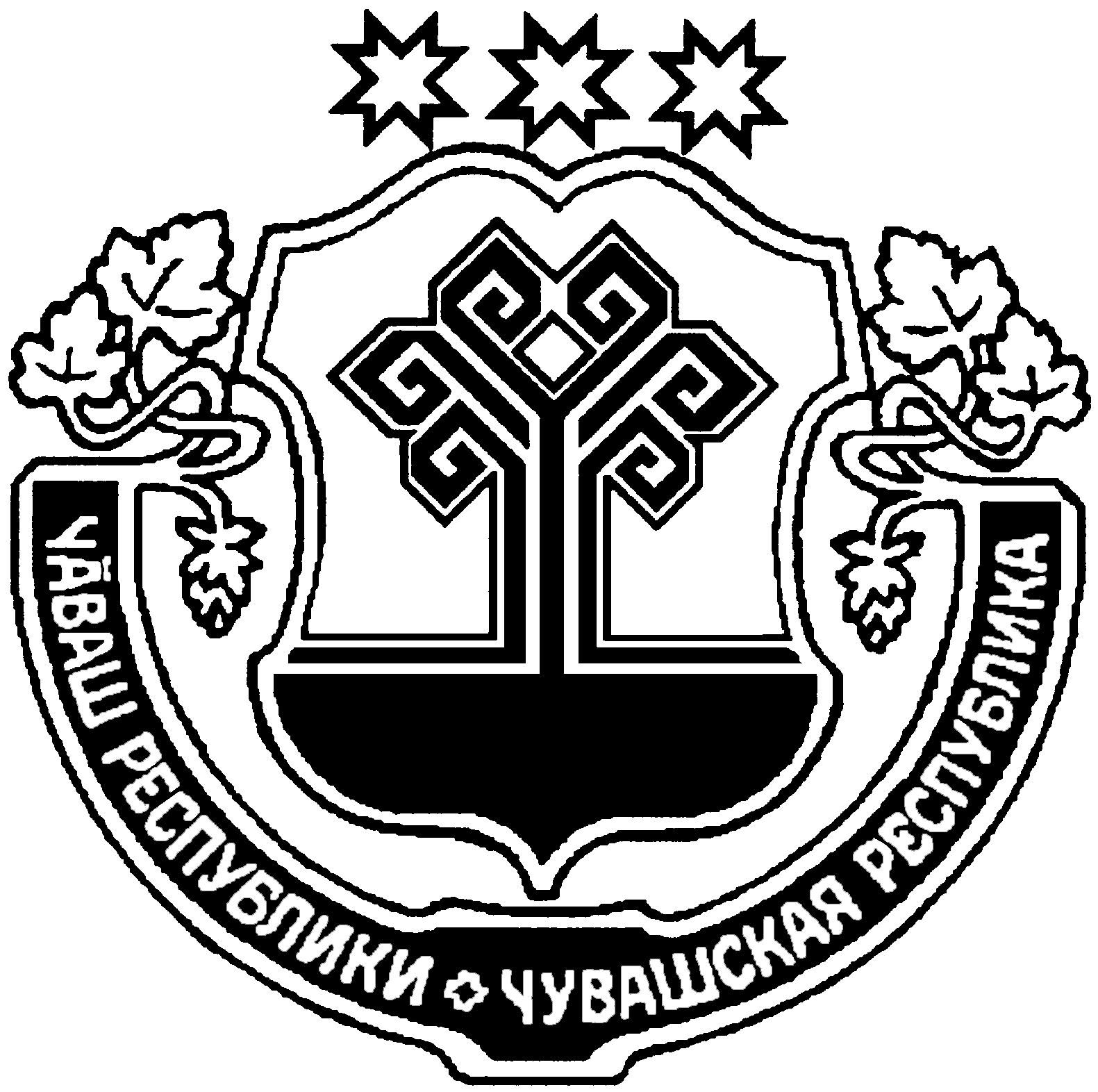 В соответствии с частью 5 статьи 37 Федерального закона от 6 октября 2003 г. № 131-ФЗ «Об общих принципах организации местного самоуправления в Российской Федерации» (далее – Федеральный закон), частью ч.5 ст.32 Закона Чувашской Республики от 18 октября 2004 г. № 19 «Об организации местного самоуправления в Чувашской Республике», ч.3 ст.21 Устава Караевского сельского поселения, в соответствии  с Порядком  проведения конкурса по отбору кандидатур на должность главы Караевского сельского поселения Красноармейского района Чувашской Республики, утвержденного решением Собрания депутатов Караевского сельского поселения второго созыва от 27.08.2015 № С-45/1Собрание депутатов Караевского сельского поселения Красноармейского района Чувашской Республики р е ш и л о:1. Образовать  конкурсную комиссию по проведению конкурса по отбору кандидата на должность главы Караевского сельского поселения Красноармейского района Чувашской Республики в количестве 8 человек.2. Назначить половину членов конкурсной комиссии в количестве четырех  в следующем составе:1) Семенов Анатолий Ильич;2) Кириллова Ирина Николаевна;3) Алексеева Лилия Леонтьевна;4) Степанова Ираида Николаевна.3. Направить ходатайство главе Красноармейского района Чувашской Республики седьмого созыва о назначении половины членов конкурсной комиссии в количестве  4 человек.Председатель Собрания депутатовКараевского сельского поселения Красноармейского района      					               А.И. Семенов                     ЧĂВАШ РЕСПУБЛИКИКРАСНОАРМЕЙСКИ РАЙОНẺЧУВАШСКАЯ РЕСПУБЛИКА КРАСНОАРМЕЙСКИЙ РАЙОН  КАРАЙ ЯЛ ПОСЕЛЕНИЙĚН ДЕПУТАТСЕН ПУХĂВĚ ЙЫШĂНУ 2019.09.20   № С-42/3Карай ялěСОБРАНИЕ ДЕПУТАТОВ КАРАЕВСКОГО СЕЛЬСКОГО ПОСЕЛЕНИЯРЕШЕНИЕ20.09.2019   № С-42/3с. КараевоОб образовании  конкурсной комиссии по проведению  конкурса  по отбору  кандидата  на должность главы  Караевского  сельского поселения Красноармейского района Чувашской Республики